РОЗРОБКА  ПОЗАКЛАСНОГО  ЗАХОДУ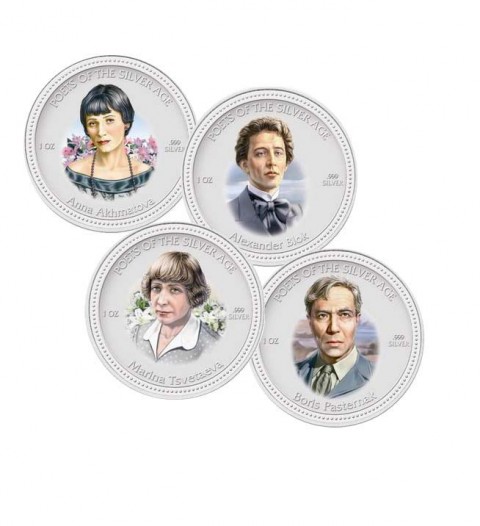 До 120 річниці з дня народження Марини ЦвєтаєвоїЛітературна вітальня   «Таємний жар» ( поезія  М.Цветаєвої в музиці)Мета. Формувати полікультурну компетентність шляхом знайомства з поезією Марини Цвєтаєвої. Розвивати на¬вички художнього читання, уміння виступати перед глядачами. Виховувати естетичний смак. Посилювати інтерес учнів до поезії і музики.                                          «Есть у Блока магическое слово: тайный жар.                                                                                                                                                       Слово – ключ к моей душе и всей лирике»                                                                (М.Цветаева. Из статьи «Пущкин и Пугачев)           Звучить   романс «Мне нравится».                                                                                                                                                   Вчитель. Який твір ви тільки що слухали? (Романс із кінофільму «Ирония судьбы» «Мне нравится, что Вы больны не мною» М. Тарівердієва) Дійсно, немає у світі людини, яка б не чула цієї пісні. Вона викликає святковий новорічний настрій Цветаєва присвятила  ці слова Маврикію Олександровичу Мінцу, чоловікові  своєї сестри Анастасії. Хто виконував цей романс? (Алла Пугачова).                                                                                                                                                                                 Вчитель.  Сьогодні  нас зібрала любов до одного з найшляхетніших жанрів музично-поетичного мистецтва – романсу. Він прийшов до нас з  Іспанії. У сучасному розумінні  Романс – 1. Невеликий  словесно-музичний твір, звичайно ліричного змісту, для голосу з музичним супроводом (фортепіано, гітари, арфи),  у якому переважають інтимні мотиви.2. Невеликий  ліричний, переважно інтимного характеру вірш, покладений на музику; пісня, серенада.)1 ведучий. Кожен народ  шанує й популяризує свою романсову творчість. В Австрії люблять романси Шуберта, в Німеччині – Р.Шумана, Й. Брамса, у Франції – Г.Берліоза, Ш.Гуно, Ж.Бізе та Ж.Массне, в Норвегії – Е.Гріна, в Україні – М.Лисенка, К.Стеценка, Ю.Мейтуса, в Росії - М.Глинки, А.Даргомижського. М.Мусоргського, С.Рахманінова, П.Чайковського.                                                                                 Вчитель. А  хто є автором слів цього романсу? Вірно, Марина Цвєтаєва. Сьогодні ми прослухаємо романси на її слова. Адже сьогодні, 8 жовтня, 26 вересня за старим стилем, виповнилося 120 років від дня народження російської поетеси. Яскравою і трагічною  була доля Марини Цвєтаєвої, статного і значного поета першої половини ХХ століття. «Есть у Блока магическое слово: тайный жар. Слово – ключ к моей душе и всей лирике», писала Марина Цвєтаєва. Ці слова і стали епіграфом нашого вечора «Таємний жар».      Читець . Красною кистью    Рябина зажглась. Падали листья.   Я родилась.                                                                                                                                                                      Спорили сотни колоколов    День был субботний:  Иоанн Богослов. Мне и доныне хочется грызть  Жаркой рябины горькую кисть.                                                                                                  2 ведучий. Так писала Марина Цвєтаєва у 1916 році.  Горобина стала символом долі, такої ж  перехідної і гіркої.   3 ведучий. А ці рядки написані в 1934 році:                                                              Читець. Рябину  Рубили Зорькою. Рябина – Судьбина Горькая. Рябина – Седыми Спусками…Рябина! Судьбина Русская.3 ведучий. Марина Іванівна жила тоді в еміграції. Жити і творити їй залишалось ще 7 років. Вона загине, не доживши до 50, в далекій російській Єлабузі. Та її життя стало романсом.                                                                                                                          4 ведучий.   Сегодня я нисколько не боюсь С двадцатым веком навсегда расстаться. Позвольте я в любви вам объяснюсь     Высоким слогом русского романса. (Звучит  романс Мікаела Леоновича Тарівердієва «У зеркала» з кінофільму «Іронія долі».) 1 ведучий. Мари¬на Цвєтаева вступила в літературу в тривожний час. Її літера¬турний маніфест: «Записывайте точнее. Нет ничего не важного! Мои стихи - дневник. Моя поэзия - поэзия собствен¬ных имен». Марина -  «морская», море. «Возьмите стихи – это и есть моя жизнь». «Вся моя жизнь – роман с собственной душой»                                             Учитель. Про неї сучасники говорили, що вона живе з температурою 41 градус. Девіз її життя: «Бути самим собою. Не залежати від часу й ото¬чення.»  Читець. Кто создан из камня, кто со¬здан из глины,-                                                                                  А я серебрюсь и сверкаю!      Мне дело - измена, мне имя - Марина,     Я - бренная пена морская.   ,      Кто создан из глины, кто со¬здан из плоти -                Тем   гроб   и   надгробные   пли¬ты…                 - В купели морской крещена - и в полёте                  Своём - непрестанно разбита!Сквозь каждое сердце, сквозь каждые сети Пробьется мое своеволье. Меня — видишь кудри беспутные эти? — Земною не сделаешь солью.       Дробясь о гранитные ваши колена,        Я с каждой волной — воскресаю!        Да здравствует пена — веселая пена —        Высокая пена морская!                                                                                               2 ведучий. Головним героєм цвєтаївскої творчості завжди  була душа. Тема кохання і   тема душі тісно пов’язані між¬ собою. «А если душа родилась крылатой-  что ей хоромы и что ей хаты!  Что Чингисхан ей — и что — Орда! Два на миру у меня врага, Два близнеца — неразрывно-слитых: Голод голодных — и сытость сытых!"                                                                                      3 ведучий.  Скільки цветаївських рядків, недавно ще невідомих і, здавалося б, назавжди згаслих, миттєво стали крилатими! Більше 300 з них стали піснями. Вірші М. Цвєтаєвої мелодійні, мрійливі, ча¬рівні. Вони нагадують маленькі музичні п'єси, заворожують потоком гнучких, мінливих ритмів. До них звертаються композитори, і тоді вони пе¬ретворюються у дивні за своєю красою романси.    (Звучить романс «Вчера еще в глаза глядел»)1 ведучий. У романсу нема «тем», у нього є тільки одна тема - любов.2 ведучий. Романс знає тільки дві часові категорії - мить і віч¬ність.3 ведучий. Але поскільки  щасливих моментів у  людини значно менше, то в романсі більше присутні любовні переживання  і спогади.4 ведучий. Тому ностальгія - головний тон чи навіть  головний стогін ро-мансу.1 ведучий. Музикальне начало виявилося надзви¬чайно сильним у творчості М. Цвєтаєвої. Мати,  Марія Олександрівна Мейн, вільно володіла 4 мовами, художниця, учениця барона Клодта,  була прекрасною, обдарованою піаністкою, «яка на роялі могла все», сходила на клавіатуру, як «лебідь на воду». Вона прищепила дочці любов до Бетховена, Моцарта, Шопена, Верді, Чайковського. Вона завжди мріяла зробити з Марини піаністку.2 ведучий. Дітей було четверо у професора Московського університету Івана Володимировича Цвєтаєва: Валерія, Андрій – від першого одруження, Марина і Анастасія – від другого. Сестра Анастасія Цвєтаєва  згадує: «Детство наше полно музыкой. Мы засыпали под мамину игру, игру блестящую и полную музыкальной страсти.Всю классику мы, выросшие, узнавали, как «мамино» — «это мама играла». Бетховен, Мо¬царт, Гайдн, Шуман, Шопен, Григ. Под их звуки мы уходили в сон.                                              Вечерами мама приходила наверх читать нам вслух какую-нибудь любимую книгу.Милое мамино лицо улыбалось, она поправля¬ла на плечах свою клетчатую шаль, раскрывала книгу. Блаженные часы жизни. В мамином дневнике много лет спустя мы прочли: «Четырёхлетняя моя Маруся ходит вокруг меня и всё складывает слова в рифмы,- может быть, будет поэт?»3 ведучий. «Музика наповнювала будинок радістю»,— відзначала сестра Анастасія. Але у Марини з'явилася значно глибша пристрасть. Вона прагнула читати книги до¬рослих, мамою їй заборонені, а з 6 років вона почала писати вірші. І ця любов до поетичної творчості цілком захопила її.4 ведучий. «Музика обернулася на лірику»,— писала поетеса, із вдячністю згадуючи му¬зичні вечори у домі батьків, блискучу гру матері на роялі, її спів чарівних ро¬мансів під гітару.                                                                                                                                  Отже, найкультурніша московська родина! Атмосфера старого будинку у Трьохпрудному провулку на Патріарших прудах, де промайнули дитячі роки і юність Марини. Атмосфера мистецтва, високої культури, навчання в приватних пансіонах і гімназіях, поїздки за кордон (Італія, Швейцарія, Німеччина), слухання у Сорбонні курсу історії давньофранцузької літератури — усе це, безумовно, позначило¬ся на формуванні особистості та характеру Марини.                                                                                                                                          1 ведучий. Поетеса сприймала світ, перш за все, на слух, прагнучи знайти для почутого нею звука найточнішу, по можливості, словесно-смислову форму. Психологічна глибина й внутрішня музикальність багатьох поетичних творів М. Цвєтаєвої були в центрі уваги багатьох талановитих професійних і напівпрофесійних композиторів. Вокальні цикли, романси й пісні на поезії Цвєтаєвої створили Дмитро Шостакович, Мікаель Тарівердієв, Андрій Петров, Олена Фролова та ін.. Багато творів на вірші поетеси звучить у кінофільмах у виконанні відомих естрадних спі¬ваків. Відомо близько 350 музично - поетичних творів на вірші М. Цвєтаєвої.                                                                                                             2 ведучий. В 1910 році таємно від сім’ї випустила Марина першу поетичну збірку – «Вечірній альбом».Прослухайте романс на поезію «Молитва», яка увійшла до першої збірки юної поетеси. ( Слайд «Початок творчого шляху»)  : МОЛИТВА                                        Христос и Бог! Я жажду чуда      Теперь, сейчас, в начале дня!                                                                                                                                                         3 ведучий. Високу оцінку збірці дав Максиміліан Волошин. Із книги М. Цвєтаєвої «Живое о живом».(Інсценівка або читання  в особах, на дошці слайди – портрет М. Волошина)Марина Цветаева. «Он предстал мне впервые в дверях нашего дома в Трехпрудном. Звонок. Открываю. На пороге цилиндр. Из-под ци¬линдра непомерное лицо в оправе вьющейся недлинной бороды. Вкрадчи¬вый голос.Волошин.— Можно мне видеть Марину Цветаеву?Марина.— Я.Волошин.— А я Макс Волошин. К вам можно?Марина.— Очень.Волошин.— Вы читали мою статью о вас?Марина.— Нет.Волошин.— Я так и думал и потому вам ее принес.  Она давно появилась, больше месяца назад, неужели вам никто не сказал?Марина.— Я газет не читаю и никого не вижу. Мой отец до сих пор не знает, что я вьшустила книгу. Может быть, знает, но молчит. И в гимназии молчат.В о л о ш и н.— А вы в гимназии? Да, вы ведь в форме. А что вы делаете в гимназии?Марина.— Пишу стихи...И вот беседа — о том, что пишу, как пишу, что люблю, как люблю — полная отдача другому, вникание, проникновение, глаз не сводя с лица и души другого...Через день письмо, открываю: стихи».                                                                                                     Волошин. К вам душа так радостно влекома!                  О, какая веет благодать                   От страниц Вечернего Альбома!                  (Почему альбом, а не тетрадь?)..Кто вам дал такую ясность красок? Кто вам дал такую точность слов.                                                         Смелость все сказать от детских ласок  До весенних новолунных снов»?Ваша книга — это весть оттуда,Утренняя благостная весть.Я давно уж не приемлю чуда.Но как сладко слышать: чудо — есть! –Марина Цветаева.«Одно из жизненных призваний Макса было сводить людей, творить встречи и судьбы...» .                                                                                              4 ведучий. Саме він познайомив Марину з Сергієм                                     Марина Цветаева.— «Спасибо тебе, Макс, за Сережу — за 1911 год. Коктебель 1911- г.— счастливый год моей жизни.1 ведучий.  «В один день с Мариной, но годом позже — 26 сентября 1893 го¬да — родился ее муж, Сергей Яковлевич Эфрон».  Из дневника Сергея Эфрона:(На экране портрет Сергея Эфрона.) Эфрон. «Говорят, дневники пишут только очень одинокие люди... Я чувствую себя одиноким, несмотря на окружающую меня любовь. Одинок я, мои самые сокровенные мысли, мое понимание жизни и людей. Мне кажется, что никто так не понимает окружающее, как я. Кажется, все грубы, все чего-нибудь да не видят, самого главного не чувствуют. Как странно, что мы себя не можем представить вне нас. То внешнее, то странное и смешное, что замечаем в других, не знаем о себе...»                                                   2 ведучий. «Одиночество это разомкнула только Марина. Они познакомились ещё в 1906 году в Крыму. Теперь они снова  встрети¬лись— семнадцатилетний и восемнадцатилетняя — 5 мая 1911 года на пу¬стынном, усеянном мелкой галькой коктебельском, волошинском берегу. Она собирала камешки, он стал помогать ей — красивый грустной, кроткой красотой юноша... с поразительными, огромными, в пол-лица глазами».3 ведучий. Есть такие голоса,Что смолкаешь, им не вторя, Что предвидишь чудеса. Есть огромные глаза Цвета моря.-4 ведучий. Заглянув в них и все прочтя наперед, Марина загадала: если он подойдет и подарит мне сердолик, я выйду за него замуж! Конечно, сердолик этот он нашел тотчас же, на ощупь, ибо не отрывал своих серых глаз от ее зеленых,— и вложил ей его в ладонь, изнутри освещенный крупный камень, который она хранила всю жизнь...                                                                                                                                                         (На экране фотография Сергея и Марины.)Звучит  «Любовь – волшебная страна .муз. А.Петрова із к-му  «Жестокий романс»)            1 ведучий. Обвінчалися Сергій та Марина в січні 1912 року, і коротенький  проміжок між зустріччю та початком першої світової війни був єдиним у їхньому житті періодом безтривожного щастя. Саме йому, коханому, чоловіку, другу, будуть присвячені кращі вірші.                            Читець. Я с вызовом ношу его кольцо!—	Да,  в Вечности — жена, не на бумаге! — Чрезмерно узкое его лицо Подобно шпаге. Безмолвен рот его, углами вниз, Мучительно-великолепны брови.В его лице трагически слились Две древних крови.  Он тонок первой тонкостью ветвей. Его      глаза — прекрасно-бесполезны! — Под крыльями раскинутых бровей — Две бездны. 	2 ведучий. 5 вересня 1912 року народилася  перша донька Цвєтаєвої Аля (Аріадна  Ефрон).3 ведучий.  Усе життя Марина чуйно слухала себе. Свою душу  і через неї – світ. Вдалий літературний дебют, щасливий шлюб, народження доньки – все те, що складало радість буття – вилилося у поетичні рядки. Наступні збірки: «Чарівний ліхтар» (1912), та «Із двох книг»(1913), основна тема яких – тема поета і поезії, тема кохання. Слід зазначити, що голосна слава йшла до Цветаєвої як лавина. Якщо Ахматову порівнювали з Сапфо, то Цветаєва була Нікою Самофракийською. 4 ведучий. Характерне звернення до читача, яким відкривалася  збірка віршів “Чарівний ліхтар”Милый читатель!Смеясь как ребенок,   Весело встреть мой волшебный фонарь.Искренний смех твой -- да будет он звонок    И безотчетен, как встарь.(Звучить романс  А.Петрова «Под лаской плюшевого пледа», 2 ведучий. А в 1914 році Сергій, студент 1 курсу Московського університету, відправився на фронт із санітарним поїздом як брат милосердя.3 ведучий. А вона. Чекала. Писала. Про Блока, про Ахматову, про Москву. 13 квітня 1917 року у Марини народилася друга дочка – Ірина.4 ведучий. В роки громадянської війни зв’язок між Мариною і Сергієм порвався майже повністю. Ще в юності вона присяглася ніколи не залишати свого чоловіка, Сергія Ефрона. Саме з ним вона пізнає радості і журбу, усі тяготи спільного життя. Сергій був її долею. Піклуватися про нього, ділити разом з ним лихо – це і називала Марина  вірністю. Про це вона писала йому у своїх листах.                                           Марина Цветаева. «Если Вы живы, если мне суждено еще раз с Вами увидеться,— слушайте... Когда я Вам пишу, Вы —.есть, раз я Вам пи¬шу!.. Если Бог сделает чудо — оставит Вас в живых, я буду ходить за Вами, как собака...Горло сжато, точно пальцами. Все время оттягиваю, растягиваю ворот. Сереженька. Я написала Ваше имя и не могу писать дальше».Сергей Эфрон. «Мариночка,— знайте, что Ваше имя я крепко ношу в сердце... Моя последняя и самая большая просьба к Вам — живите. Целую Вас, Алю и Ириночку».1 ведучий.  Цей лист Марина Цвєтаєва ніколи не читала: не було  можливості, листи в Москву не доходили. І  лист залишився в архіві  у Максиміліана Волошина. До березня  1919 року вона не знала, чи живий її чоловік. Сказати,  що вона любила чоловіка – значить нічого не сказати, вона його боготворила . Їй залишалося лише вірити і писати про свого лебедя. Вона пише книгу віршів (яка вийшла за кордоном) «Лебединий стан», де прославляє білу армію просто за те, що в її рядах був її коханий. Лірика цього періоду сумна. «Я вся закутана в печаль, - писала вона. – Я живу печалью».Звучить один із романсів « Генералам 12 года» - романс Настеньки   муз. А. Петрова із фільму «О бедном гусаре замолвите слово»2 ведучий. Доросле, зріле життя Цвєтаєвої було сповнене втрат і самотності, і лише фанатич¬на відданість поезії мирила її із побутом і безла¬дом, що заполонив серце.Революція не надихала її, і про це багато хто здогадувався, бачили, що вона живе в повному відчуженні. У віршах 1918-1921 рр. можна помі¬тити, що Марина не хотіла й не могла погодитися з насильством, терором, не бажала бути мовчаз¬ним свідком взаємознищення, ненависті, жахів громадянської війни.Десь у вирі цієї жахливої війни, у білій гвардії, між життям і смертю був коханий чоловік Сергій  Еф¬рон. Вона — у червоній столиці. Близько трьох років вона не знала, що з ним, чи живий він. Ду¬ховна самотність ставала нестерпною.                                              Вчитель. Прослухаємо романс «Я тебя отвоюю», у виконанні Ірини Алегрової . - Ці слова присвячені Сергію Ефрону.3 ведучий. Найважчим для Марини був  1919, що запам’ятався «самым чёрным, самым чумным, самым смертным».Марина Цветаева (из дневника). «Живу с Алей и Ириной (Але 6 лет, Ирине 2 г. 7 мес.) в Борисоглебском пер., против двух деревьев, в чердачной комнате, бывшей Сережиной. Муки нет, хлеба нет, под письменным столом фунтов 12 картофеля... весь запас».                                                                                                  4 ведучий. Вона змушена була віддати дітей у притулок. Не було чим годувати, вони пухли від голоду.  Арю забрала, бо та захворіла, а Ірину залишила. Ірина помирає 2 березня 1920 року  від туги і голоду. Марина звинуватила в цій смерті чоловікових сестер, які не надали допомоги. А може це плітки. Але є свідчення поета: Чтец. Две руки, легко опущенные На младенческую голову! Были — по одной на каждую — Две головки мне дарованы.                                                         Но обеими — зажатыми — Яростными — как могла! —                                                                                Старшую из тьмы выхватывая — Младшей не уберегла.Две руки — ласкать-разглаживать Нежные головки пышные. Две руки — и вот одна из них  За ночь оказалась лишняя.Светлая — на шейке тоненькой — Одуванчик на стебле! Мной еще совсем не понято, Что дитя мое в земле.1 ведучий. Раділи : «недобиті буржуа додихають». Поїхали за кордон Бунін, Ремізов, Горький… Анна Ахматова тяжко переживає арест Гумільова,  наче відчуває, що його розстріляють… В своїй холодній кімнаті в Петербурзі помирає О.Блок, якого більшовики не хотіли відправити на лікування в Італію. 2 ведучий .. 1920 р. Засніжена Москва. Грудень.  Цве¬таева з'являється в залі Політехнічного музею, де проходив «Вечір поетес». На сцені одна за одною з'являлися представ¬ниці московської богеми, читали свої вірші. Пуб¬ліка помітно нудьгувала. Але раптом...Пригвождена к позорному столбуСлавянской совести старинной,С змеёю в сердце и с клеймом на лбу,Я утверждаю, что — невинна.Я утверждаю, что во мне покойПричастницы перед причастьем,Что не моя вина, что я с рукойПо площадям стою — за счастьем.Пересмотрите всё моё добро, Скажите — или я ослепла? Где золото моё? Где серебро?В моей руке — лишь горстка пепла!И это всё, что лестью и мольбойЯ выпросила у счастливых.И это всё, что я возьму с собойВ край целований молчаливых.Пригвождена к позорному столбу, Я всё ж скажу, что я тебя люблю.Что ни одна до самых недр — мать Так на ребёнка своего не взглянет. Что за тебя, который делом занят, Не умереть хочу, а умирать...3 ведучий. І саме в такий  тяжкий час доля посилає Цвєтаєвій надію на повернення до життя.                    Із книги І. Еренбурга «Люди, роки, життя»Чтец. «Когда в 1920 году я пробрался из Коктебеля в Москву, я нашел Марину в исступленном одиночестве... Весной 1921 года я поехал одним из первых советских граждан за границу, Цветаева попросила меня попытать¬ся разыскать ее мужа. Мне удалось узнать, что он жив и находится в Пра¬ге. Я написал об этом Марине — она воспрянула духом и начала хлопо¬тать о заграничном паспорте».1 ведучий. 1 липня 1921 року вона отримала лист від чоловіка, від якого не мала вісточки вже 2 роки. Сергій Ефрон, який пройшов з білою армією її хресний шлях і був в таборі під Константинополем, писав дружині: «Я живу верой в нашу встречу».                Песня «Магдалина»2 ведучий. І вона в своєму зошиті вивела: « С сегодняшнего дня – жизнь. Впервые живу». Її еміграція не була політичним актом, то був вчинок жінки, яка любить.                                3 ведучий. (Слайд «Еміграція») Цвєтаєва разом з дочкою покинула Росію. Шлях  з Москви до Берліна тривав майже 4 доби. 15 травня 1922 року  велике сонячне місто їх зустріло, розвернувши перед ними широкі вулиці, масивні будинки…Зустріч…Вона читала йому вірші про нього з «Лебединого стану»… (звучить романс)Марш офицеров «Белая гвардия, путь твой высок» із вірша «Дон», композитор Валерій Челноков із фільму  «Государственная граница. Восточый рубеж».4 ведучий. Прослухавши її вірші,   він заперечив…Сергей  Эфрон.— И все же было совсем не так, Мариночка.Марина  Цветаев а.— Что же было?Сергей — Была братоубийственная и самоубийственная война, которую мы вели, не поддержанные народом, было незнание, непонимание нами народа, во имя которого, как нам казалось, мы воевали...Марина  Цветаев а.— Но как же вы — вы, Сереженька...С е р г е й.— А вот так: представь себе вокзал — все лезут в вагоны, отпихи-вая и втягивая друг друга... Втянули и тебя; третий звонок, поезд тро¬гается — минутное облегчение,— но вдруг осознаешь со смертным ужасом, что в роковой суете попал — впрочем вместе со многими! — не в тот поезд, что твой состав ушел с другого пути, что обратного хода нет — рельсы разобраны. Обратно, Мариночка, можно только пешком — по шпалам — всю жизнь».Песня Калле Владимира Александровича «Горечь! Горечь! Вечный привкус» , фильм «Государственная граница. Восточный рубеж».1 ведучий. Географічна  довідка про перебування в еміграції. (Карта, слайди)Читець. Берлін.Марина  Цветаева. Недовго.Читець. Прага.Марина  Цветаева. 3 роки. «Я Прагу люблю первой после Москвы, и не из-за родного славянства — из-за собственного родства с нею: за ее смешанность и многодушие. Прага — такой город, где душа весит».Читець. Париж.Марина Цветаева. «За 7 лет Франции я бесконечно остыла сердцем. Париж мне душевно ничего не дал. Знаете, как здесь общаются? Гостиные, много народу. Разговор с соседом, иногда увлекательная беседа — и прощай навсегда.  Французу дело до себя... Это у них называется искусством общения. А может быть, это оттого, что я не хочу нико¬му нравиться».Чтец. Вшеноры.Марина  Цветаева. «Не Прага, даже не деревня, душное.                Слезы: непроливаюшиеся, в счет не идущие. Как вилась в своем плену От скрученности и скрюченности... И к имени моему Марина —                                                                                               прибавьте: мученица.                                                          Сын мой Георгий родился 1 февраля  1925 года, в воскресенье, в полдень, в снежный вихрь».Чтец. Из дневника:                                                                                                                Марина Цветаева. «Если бы мне сейчас пришлось умереть, я бы дико жалела мальчика, которого люблю какою-то тоскливою, умиленною, благодар¬ною любовью. Алю бы я жалела за другое и по-другому. Аля бы меня никогда не забыла, мальчик бы меня никогда не вспомнил...Буду любить его — каким бы он ни был: не за красоту, не за дарование, не за сходство, за то, что он есть...                                                                                                                                          Мальчиков нужно баловать,— им, может быть, на войну придется».Чтец. «Мокропсы, Медон, Кламар, Ванв».Марина Цветаева. «Действующие лица жизни: колодец часовней, куда чаще всего по ночам бегаю за водой,— цепной пес — скрипучая калитка.Нищеты, в которой я живу, вы себе представить не можете...»Романс «Не думаю, не жалуюсь, не спорю»  Марина Цветаева. «Читаю стихи. Читать по тетрадке я стала только тогда, когда перестала их знать наизусть, а знать перестала — когда просить перестали, с 1922 года — года моего отъезда из России. Из мира, где мои стихи кому-то нужны были»                                                           2 ведучий. Приходить до Марини й інше розуміння подій у Росії. Розуміння простої істи¬ни, що її читач там, на батьківщині, що поетич¬не слово може знайти відгук насамперед там, на батьківщині. Любов до Росії, до російського сло¬ва, до російської історії вона пронесла через усі поневіряння. Вона вистраждала цю любов.Марина Цветаева.               Тоска по родине! Давно Разоблаченная морока!               Мне совершенно все равно — Где — совершенно одинокойБыть…               Всяк дом мне чужд, всяк храм мне пуст,      И вей — равно, и всё — едино.      Но если по дороге — куст                                                                                                                                   Встаёт, особенно – рябина… Романс  «Золото моих волос»       3 ведучий. Тяжкими були ці 17 років на чужині. В Россії вона дружина білого офіцера, за кордоном, в Чехії та Франції, більшович¬ка. «У неї з усіма були «расстояния», - говорив В.Ходасевич, - з російським зарубіжжям, з чоловіком, з самою собою. «Расстояния» збільшились, коли її чоловік Сергій Ефрон з середини30-х років став агентом  НКВС.Сергей.  Расстояние: версты, мили...               Нас расставили, рассадили,               Чтобы тихо себя вели,                По двум разным концам земли.Марина. Расстояние: версты, дали...               Нас расклеили, распаяли,               В две руки развели, распяв,               И не знали, что это — сплав               Вдохновений и сухожилий...Сергей . Не рассорили — рассорили,	               Расслоили...               Стена да ров. Расселили нас, как орлов -               Заговорщиков: вёрсты, дали...Марина. Не расстроили — растеряли.                 По трущобам земных широт                Рассовали нас, как сирот.Сергей.  Который уж — ну который март?!Марина.  Разбили нас — как колоду карт!3 ведучий: Як це трапилось? Марина Цвєтаєва потім писала про свого чоловіка:Марина Цветаева. «Его доверие могло быть обмануто, моё к нему остаётся неизменным».4 ведучий. Вперше Марина Іванівна вимовила цю фразу на допитах у французькій поліції восени 1937 року І потім, слухаючи: «Усе знала і покривала!», повторювала: «Его доверие можно обмануть, моё же к нему – никогда!» 1 ведучий. Сергій Ефрон змушений був тікати з Франції, дочка поїхала ще раніше в 1937.                                                                                                                             Духовна самотність, туга за батьківщиною, складний болісний шлях розчарувань приводять Марину до думки про повернення до Радянської Росії. І вона це здійснила. В 1939 році Цвєтаєва повернулася на батьківщину.  Марина шукала домів¬ку не для себе, а для свого сина Георгія, який на-родився 1925 р., для своїх віршів.                                                 2 ведучий. Повернення відбулося в роки жорстоких репресій.  Із Франції вона виїхала в червні – саме вчасно, щоб 18 червня 1939 року  встигнути в Москву   до арешту доньки (27 серпня) та до арешту чоловіка (10 жовтня). Надії, пов'язані з поверненням, не виправ¬далися. На вокзалі вона довідалася про арешт сестри Асі. Сергій Ефрон був хворий і близький до розпачу.У своєму щоденнику вона записала: «Живу, нікому не показуючись...» «Немає за кого триматися». 3 ведучий.  Потім заарештували її дочку Алю та чоловіка. Цветаєва досить добре зна¬ла, що в будь-який момент її могли забрати, як чоловіка і доньку. Сергія Ефрона розстріляли,  донька у таборах.4 ведучий.  Але її не заарештували, не розстріляли — її страчували байдужістю й убо¬гістю. Їі підштовхували. 15 вересня 1940 року вона пише у щоденнику: «Никто не видит, не знает, - что я год уже ищу глазами крюк». Сегодня (26 сентября по старому) Иван Богослов — мне 48 лет. Поздрав¬ляю себя, тьфу, тьфу, тьфу, с уцелением, а может с 48 годами непрерывной души.» До  1941 р. вогонь (жар) її ду¬ші погас. Романс «В гибельном фолианте»  (Бог, не суди!)                                   1 ведучий. Незабаром почалася Велика Вітчизняна війна.                Одним з останніх творів Цветаєвой був вірш “Не помреш, народ”, який гідно завершив  її творчу дорогу. Він  звучить як проклинання фашизму, прославляє безсмертя народів, які боролись  за свою незалежність.                                                                                 3 ведучий. Поетеса із сином Георгієм (Муром, який  потім пропав безвісти у роки війни) потрапляє в евакуацію в невелике камське містечко Єлабугу в Татарії. Зі  слів Паустовського, «Пастернак пришел к ней помочь укладываться. Он принёс верёвку, чтобы перевязать чемодан, выхваливал её  крепость и пошутил, что она всё выдержит, хоть вешайся на ней. Ему впоследствии передавали, что Цветаева повесилась  на этой  веревке, и он долго не мог простить себе эту роковую  шутку.»                                                                           4 ведучий. До цього їй не дозволили жити в Чистополі, де  вона писала заяву з проханням мити посуд в їдальні для письменників (сама вона не була членом Спілки письменників). А в Єлабузі роботи знайти теж не могла. Зберігся лист, де вона пропонувала свої послуги з перекладу з та¬тарської в обмін на мило і махорку. Відповіді не отримала...  За свідченням господарів будинку, де Цветаєва зупинилася із сином, її підгодовувала місцева міліціонерка, якій Цветаєва допомагала прати білизну. Цветає¬ва, втративши   надію, не витримала  «бездны унижений».                                             1 ведучий. До цього їй ще вистачило наївності, аби послати листа Сталіну:  «Я не знаю, в чем обвиняют моего мужа, но знаю, что ни на какое пре¬дательство, двурушничество и вероломство он не спосо¬бен. Я знаю его: 1911—1939 — без малого 30 лет, но то, что знаю о нем, знала уже с первого дня: что это человек величайшей чистоты, жертвенности и ответственности. То же о нем скажут и друзья, и враги. Даже в эмиграции никто не обвинял его в подкупности. Кончаю призывом к справедливости...»Учитель.  У відповідь на заклик до справедливості в серпні 41-го в Єлабугу полетіла депеша НКВС, що характеризує ева¬куйовану білоемігрантку Цветаеву як «запеклого ворога радянської влади». В останні кілька років дедалі пере¬конливіше починає звучати версія Кирила Хенкіна, що відчуття «безвиході» й самогубство спричинені тим, що Марині Іванівні запропонували доносительство. Запис у щоденнику Мура — ніякої роботи не має, «кроме переводчицы с немецкого в НКВД». Логічно припустити: пере¬їжджати, коли начебто все більш-менш влаштовувалося, Цветаева не стала тому, що це аж ніяк не вирішувало її «безвихідь». «Во мне уязвлена, окровавлена самая силь¬ная моя страсть — справедливость». Практично відпала версія про гострий психічний розлад у дні, які передують самогубству.                                                                                                                           «Отказываюсь — быть. В Бедламе нелюдей Отказываюсь — жить.  С волками площадей...» Це написано за два роки до останнього літнього дня 41-го, коли велика російська поетеса — ні, цього слова вона не любила: поет Марина Цветаева вирішила, що «пора — пора — пора / Творцу вернуть билет».Менше місяця залишалося до 26 вересня, коли, за старим стилем, їй виповнилося б сорок дев'ять. І понад життя — до часу, коли народиться її читач, настільки ж уражений таємницею, що вперто вислизає з рук, хоч би скільки наближало нас до неї мистецтво, що занадто часто являє рабство у «принятых правил». Таємницею, навічно захованою в нас самих.  Відірвана від літературного середовища, роз¬лучена з близькими друзями! У неї забракло сил опиратися долі. Утративши надію, 31 серпня 1941 року вона наклала на себе руки.Читець. Я знаю правду! Всё прежние правды — прочь!Не надо людям с людьми на земле бороться! Смотрите: вечер, смотрите: уж скоро ночь. О чем — поэты, любовники, полководцы?Уж ветер стелется, уже земля в росе, Уж скоро звездная в небе застынет вьюга, И под землею скоро уснем мы все, Кто на земле не давали уснуть друг другу.(Звучить романс М. Таривердиева  «Уж сколько их упа¬ло в эту бездну...» )                                   2 ведучий. 31 серпня Марина Цветаєва пішла «у Все¬світ». Їй було 49 років .31 серпня  1941 року Марина Цвєтаєва  (за деякими версіями, не витримавши чергової сварки з  сином Муром, який нагрубив) повісилася. Залишила записки: «Я для него уже ничего не могу, но люблю. Я хочу, чтоб он жил и учился, со мной он пропадёт).«Мурлыга, прости меня… Передай папе и Але – если увидишь, - что любили их до последней минуты, и объясни, что попала в тупик».3 ведучий. Євгеній Євтушенко написав вірш  в 1967 р. «Елабужский гвоздь». «Я побывал в 1970 году в Елабуге, когда не было еще надгробного камня, а только колышек с надписью «В этой стороне кладбища похоронена Марина Цветаева». Я написал тогда стихотворение «Елабужский гвоздь»:Читець. Помнишь, гераневая Елабуга, ту городскую, что вечность назад                       долго курила, курила, как плакала, твой разъедающий самосад.                      Бога просила молитвенно, ранено, чтобы ей дали белье постирать.                         Вы мне позвольте, Марина Ивановна, там, где вы жили, чуть-чуть постоять.                                                                                                                         Бабка открыла калитку зыбучую: «Пытка под старость — незнамо за что. Ходют и ходют — ну прямо замучили. Дом бы продать, да не купит никто. Помню — была она строгая, крупная. Не подходила ей стирка белья.               Не управлялась она с самокрутками. Я их крутила. Веревку — не я...»     Сирые сени. Слепые. Те самые,      где оказалась пенька хороша,где напослед леденящею Камоюгубы смочить привелось из ковша.Гвоздь, а не крюк. Он граненый, увесистыйдля хомутов, для рыбацких снастей.Слишком здесь низко, чтоб взять и повеситься.Вот удавиться — оно попростей.Ну а старушка, что выжила впроголодь,мне говорит, будто важный я гость:«Как мне с гвоздем-то? Все смотрят и трогают. Может, возьмете себе этот гвоздь?»Бабушка, я вас прошу как о милости —только не спрашивайте опять:«А отчего она самоубилась-то?Вы ведь ученый... Вам легче понять...»Бабушка, страшно мне в сенцах и комнате.Мне бы поплакать на вашем плече.Есть лишь убийства на свете — запомните.Самоубийств не бывает вообще.                                                                                                    4 ведучий.  Могила Цветаевой затерялась на кладбище в неболь¬шом городке Елабуга. (На фоні музики «Мне нравится»)   Девушка.Идешь, на меня похожий,Глаза устремляя вниз.Я их опускала — тоже!Прохожий, остановись!Прочти — слепоты куринойИ маков набрось букет,Что звали меня МаринойИ сколько мне было лет.Не думай, что здесь — могила,Что я появлюсь, грозя...Я слишком сама любилаСмеяться, когда нельзя.	И кровь приливала к коже.И кудри мои вились...Я тоже была, прохожий!Прохожий, остановись!Сорви себе стебель дикийИ ягоду ему вслед, —Кладбищенской земляникиКрупнее и слаще нет.Но только не стой угрюмо,Главу опустив на грудь,Легко обо мне подумай,Легко обо мне забудь.Как луч тебя освещает!Ты весь в золотой пыли...И пусть тебя не смущаетМой голос из-под земли.     Учитель.  Чи не по¬милилася  Цветаева? Чи дійсно таємний жар є  ключем до її  душі та всієї  лірики?                                                                                                         Моим стихам, написанным так рано, Что и не знала я, что я — поэт,                               Сорвавшимся, как брызги из фонтана,        Как искры из ракет,                                         Ворвавшимся, как маленькие черти, В святилище, где сон и фимиам,                                         Моим стихам о юности и смерти — Нечитанным стихам! —                                         Разбросанным в пыли по магазинам (Где их никто не брал и не берет!) -                               Моим стихам, как драгоценным винам, Настанет свой черед..                        1 ведучий. Створене в 1913 році, в пору юності, воно стало програмним і пророчим:Читець. Вы, идущие мимо меняК не моим и сомнительным чарам,— Если б знали вы,- сколько огня,                                      Сколько жизни, растраченной даром,И какой героический пыл На случайную тень и на шорох... И как сердце мне испепелил Этот даром истраченный порох.О летящие в ночь поезда, . Уносящие сон на вокзале... Впрочем, знаю я, что и тогда Не узнали бы вы — если б знали —Почему мои речи резки В вечном дыме моей папиросы,— Сколько темной и грозной тоски В голове моей светловолосой.                                              ♦ Вчитель. Поезія Цветаєвой відкрито увійшла в наші дні. Нарешті і назавжди знайшла вона читача -- величезного, як океан народного читача, якого за життя їй так не вистачало. А цей «таємний жар»і нині відчувають композитори – і як послання прийдешнім поколінням  звучать пісні і романси на її слова.   («Помолись, дружок» на слова поетеси .Під час програвання :— Лунає ще одна поезія Цвєтаєвої, яка зна¬йшла своє продовження в музиці.Вчитель. Ви чуєте, що поетеса закликала молитися за душі, за людей, за світло у вікні, тож нехай світло «таємного жару» цвєтаєвської поезії світить вам ще довго